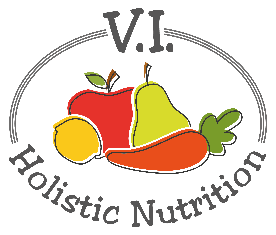 Raw Protein BarsHere’s a delicious recipe for a raw protein bar which is featured in The Lifehouse calendar (2017).  It was originally given to Heather-Lynn by Cathy Chenier from Manitoba.  I have revised it slightly.Ingredients:1 cup hemp hearts1 cup unsweetened coconut flakes1 cup almond flour¾ cup dried goji berries½ cup raisins½ cup vegan protein powder (vanilla or chocolate)3 big heaping Tbs. cocoa or raw cacao powder2 Tbs. ground flax seed10 Tbs. melted coconut oil4 Tbs. raw honeyMethod:Mix all the dry ingredients together.Warm to melt the coconut oil and honey.Add the oil to the dry ingredients and mix until combined.On a baking sheet lined with parchment paper, turn out the mixture and shape with your hands into a square and flatten.Score the mixture with a knife to make it easier to cut into squares after it sets. Let set in the fridge or freezer for about half an hour.Cut into squares and store in the fridge or freezer.